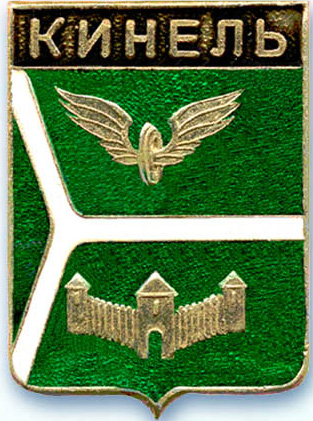 ДУМА ГОРОДСКОГО ОКРУГА КИНЕЛЬ САМАРСКОЙ ОБЛАСТИ446430, г. Кинель ул. Мира, 42а                                          тел. 2-19-60, 2-18-80« 23 »  июня 2020 года                                                                               №  579РЕШЕНИЕО внесении дополнения в решение Думы городского округа Кинель Самарской области от 14 марта 2013 года № 309 «Об утверждении  Положения о представлении лицом, поступающим на работу на должность руководителя муниципального учреждения городского округа Кинель Самарской области, руководителем муниципального  учреждения городского округа Кинель Самарской области сведений о своих доходах, об имуществе и обязательствах имущественного характера и о доходах, об имуществе и обязательствах имущественного характера супруги (супруга) и несовершеннолетних детей» (с изменениями от 26 марта 2015 г., 30 ноября 2017 г., 26 июля 2018г.)Рассмотрев предложение Главы городского округа Кинель Самарской области, предложение Кинельской межрайонной прокуратуры об активизации правотворческой деятельности от 26.05.2020 г. № 22/2-04-2020/Прдп221-20-120360046, в соответствии со статьей 275 Трудового кодекса Российской Федерации,  статьями 8, 8.1. Федерального закона от  25 декабря 2008 года  № 273-ФЗ «О противодействии коррупции»,  Указом Президента Российской Федерации от 15.01.2020 года № 13 «О внесении изменений в некоторые акты Президента Российской Федерации», Указом Президента Российской Федерации от 17 апреля 2020 года № 272 «О предоставлении сведений о доходах, расходах, об имуществе и обязательствах имущественного характера за отчётный период с 1 января по 31 декабря 2019г.», руководствуясь Уставом городского округа Кинель Самарской области, Дума городского округа Кинель Самарской области                                        Р Е Ш И Л А:1. Внести в решение Думы городского округа Кинель Самарской области от 14 марта 2013 года № 309 «Об утверждении  Положения о представлении лицом, поступающим на работу на должность руководителя муниципального учреждения городского округа Кинель Самарской области, руководителем муниципального  учреждения городского округа Кинель Самарской области сведений о своих доходах, об имуществе и обязательствах имущественного характера и о доходах, об имуществе и обязательствах имущественного характера супруги (супруга) и несовершеннолетних детей» (с изменениями от 26 марта 2015 г., 30 ноября 2017 г., 26 июля 2018г.) следующие изменения:1.1. пункт 2 признать утратившим силу;1.2. в приложении № 1:1.2.1. пункт 3 дополнить абзацем следующего содержания:«Сведения о своих доходах, об имуществе и обязательствах имущественного характера и о доходах, об имуществе и обязательствах имущественного характера супруги (супруга) и несовершеннолетних детей, предоставляемые лицом, поступающим на работу на должность руководителя муниципального учреждения городского округа Кинель Самарской области, руководителем муниципального  учреждения городского округа Кинель Самарской области за отчетный период с 1 января по 31 декабря 2019 года, предоставляются до 1 августа 2020 года включительно.»;1.2.2. дополнить пунктом 3.1. следующего содержания:«3.1. Сведения о доходах, об имуществе и обязательствах имущественного характера представляются по утвержденной Президентом Российской Федерации форме справки, заполненной с использованием специального программного обеспечения "Справки БК", размещенного на официальном сайте Президента Российской Федерации, ссылка на который также размещается на официальном сайте федеральной государственной информационной системы в области государственной службы в информационно-телекоммуникационной сети "Интернет".»; 1.2.3. пункт 9 дополнить словами «Указанные сведения также могут храниться в электронном виде.».2. Официально опубликовать настоящее решение. 3. Настоящее решение вступает в силу на следующий день после дня его официального опубликования.4. Контроль за выполнением настоящего решения возложить на постоянную комиссию по вопросам местного самоуправления Думы городского округа Кинель Самарской области (Кокшев И.П.).Председатель Думы городского округа КинельСамарской области                                                                       Е.А. ДеженинаГлава городского округа КинельСамарской области                                                                        В.А. Чихирев     